Лекция № 8Тема «Характеристика лекарственного растительного сырья седативного действия»План:1) Механизм действия лекарственных растений седативного действия.2) Характеристика лекарственного растения валерианы лекарственной3) Характеристика лекарственного растения мяты перечной4) Характеристика лекарственного растения мелиссы обыкновенной5)Характеристика лекарственного растения пустырника сердечного,     пятилопастного.6) Характеристика лекарственного растения синюхи голубой.7) Характеристика лекарственного растения хмеля обыкновенного.8) Характеристика лекарственного растения пиона уклоняющегося.Лекарственные средства растительного происхождения оказывают общее, умеренное успокаивающее действие на центральную нервную систему, поэтому их с полным основанием относят к седативным средствам (sedative; лат. sedo, sedatum – успокаивать; синоним – успокаивающие средства).Седативные средства растительного происхождения не оказывают снотворного действия, но заметно облегчают наступление естественного сна, углубляют его. При совместном применении со снотворными, анальгетиками и другими нейтротропными успокаивающими средствами они, как правило, усиливают их действие.  Корневища с корнями валерианы — Rhizomata  cum  radicibus  Valerianae  Валериана лекарственная — Valeriana officinalis   Валериановые — ValerianaceaeБотаническое описание растения. Многолетнее травянистое растение высотой до 2 м с коротким вертикальным корневищем, имеющим многочисленные придаточные корни. Стебель прямостоячий, полый, цилиндрический, бороздчатый, голый, ветвящийся в области соцветий. Листья супротивные, рассеченные, непарноперистые, с линейными, ланцетными или яйцевидными зубчатыми сегментами. Нижние листья черешковые, верхние сидячие. Цветки мелкие, неправильные, с бледно-розовым или лиловым венчиком, собраны в крупные щитковидные соцветия. Плод — семянка.Цветет в мае—августе. Плоды созревают в июле—сентябре.Географическое распространение. Встречается по всей территории России, за исключением Крайнего Севера.Место обитания. Растет на прибрежных и пойменных лугах, по берегам рек, водоемов, болот, во влажных лесах, на лесных опушках и полянах, среди кустарников.Лекарственное сырье. Заготавливают корневища с корнями осенью после созревания плодов. Выкопанные подземные части отряхивают от земли, отрезают от надземных частей, моют в холодной воде, провяливают 1—2 дня на открытом воздухе и сушат под навесами или в сушилках с искусственным подогревом при температуре нагревания сырья до 35—40 °С.Сырье используют для получения препаратов, приготовления настоя и в составе сборов.Цельное сырье — цельные или разрезанные вдоль корневища цилиндрической или конусовидной формы с рыхлой сердцевиной, часто полые, с поперечными перегородками. От корневища отходят многочисленные придаточные корни, тонкие, гладкие, ломкие.Цвет корневища и корней снаружи желтовато-коричневый, на изломе от желтоватого до коричневого. Запах сильный, специфический, ароматный. Вкус пряный, сладковато-горький.Измельченное сырье — кусочки корней и корневищ различной формы, проходящие сквозь сито с отверстиями 7 мм. Цвет светло-коричневый. Запах сильный, специфический, ароматный. Вкус пряный, сладковато-горький.Химический состав. Корневища и корни валерианы имеют очень сложный химический состав — более 100 веществ, принадлежащих к различным классам химических соединений. Основными БАВ, оказывающими разностороннее воздействие на организм человека, считаются эфирное масло (до 2 %), сесквитерпеновые соединения (до 1,5 %), алкалоиды (до 0,01 %), иридоиды (валепотриаты, до 1,5 %).Действие и применение. Разнообразие фармакотерапевтических свойств валерианы связано с чрезвычайно сложным составом БАВ.Препараты растения не вызывают сна, но, усиливая процессы торможения в коре головного мозга, способны ускорить наступление физиологического засыпания, улучшают процессы восстановления в ЦНС. Особенностью действия препаратов валерианы является то, что в малых дозах они оказывают слабое стимулирующее действие на ЦНС, а в больших снижают рефлекторную деятельность, одновременно усиливая процессы торможения в ЦНС.Кроме влияния на ЦНС, препараты валерианы обладают спазмолитическим эффектом, регулируют сердечную деятельность и функции желудочно-кишечного тракта; усиливают мочевыделение и потоотделение, являются жаропонижающим, противосудорожным и болеутоляющим средством. Они увеличивают желчеотделение (холекинетическое действие) и секрецию ЖКТ.Настойка валерианы и экстракт валерианы густой назначают как успокаивающее при хронических функциональных расстройствах деятельности ЦНС, умственном переутомлении, эмоциональном напряжении, снижении концентрации и памяти, утренней усталости; неврозах, истерии, остром возбуждении ЦНС на почве психической травмы; при бессоннице, мигрени, неврозах сердца, хроническом нарушении коронарного кровообращения, болях в области сердца, сердцебиении, экстрасистолии, пароксизмальной тахикардии, гипертонической болезни.Препараты валерианы рекомендуют при неврозах ЖКТ, сопровождающихся болями спастического характера, спазмах пищевода, особенно при кардиальном спазме, носящем стойкий характер, неврогенном запоре и метеоризме, нарушении секреторной функции ЖКТ, а также при заболеваниях печени и желчевыводящих путей, базедовой болезни с тягостными субъективными симптомами, несахарном мочеизнурении, климактерических расстройствах.Особенно эффективно лечение больных с истерическим синдромом. В этих случаях препараты подавляют такие симптомы, как психогенная рвота, сопровождающаяся спазмом пилорического отдела желудка, истерический метеоризм, сердцебиение, тягостные болевые ощущения в области сердца, имитирующие приступы стенокардии, спазмы в горле и т.д.Терапевтическая доза для настойки — 20—30 капель 3 раза в день. Экстракт валерианы сухой назначают по 1—2 таблетки несколько раз в суткиНастой корневищ с корнями валерианы можно использовать в комплексной терапии ожирения в качестве анорексигенного (уменьшающего аппетит) средства.Корневища с корнями валерианы входят в состав успокоительных сборов № 2 и № З.Побочное действие: при длительном применении повышенных доз препаратов валерианы возможно появление симптомов угнетения ЦНС.Противопоказания: индивидуальная непереносимость препаратов; повышенная чувствительность к любому компоненту препаратов.Листья мяты перечной — Folia Menthae piperitaeМята перечная — Mentha piperita  Губоцветные (яснотковые) — Labiatae (Lamiaceae)Ботаническое описание растения. Культивируемое многолетнее травянистое растение с горизонтальным корневищем, высота 30—100 см. Стебли от основания сильноветвистые с многочисленными листьями, четырехгранные, голые или с короткими прижатыми волосками. Листья накрест супротивные, удлиненно-яйцевидные с неравномерно пильчато-зубчатым краем. Цветки мелкие с розовым или бледно-фиолетовым четырехлопастным воронковидным венчиком и трубчатой, пятизубчатой фиолетовой чашечкой, собраны в ложные мутовки, образующие колосовидное соцветие. Плод состоит из четырех орешков. Листья и стебли имеют сильный, своеобразный запах.Цветет с конца июня до сентября. Размножается только вегетативно — отрезками корневищ и молодыми побегами.Географическое распространение. Перечная мята в диком виде не произрастает; относится к культурным растениям, выведена впервые в Англии скрещиванием диких видов мяты. Размножение мяты производят делением кустов вместе с корнями, так как мята перечная почти не приносит семян.Лекарственное сырье. При заготовке листьев мяты перечной скашивают траву в фазе бутонизации растения или в начале цветения в период расцветания половины цветков.Траву сушат под навесами или в сушилках с искусственным подогревом при температуре нагрева сырья до 40 °С. Листья обмолачивают и отделяют от стеблей.Сырье используют для приготовления настоев, настоек, получения эфирного масла и в составе сборов.Цельное сырье — цельные листья или кусочки листьев различной формы размером до 10 мм с примесью цветков и бутонов. Край листа пильчатый с острыми неравными зубцами; поверхность голая с многочисленными золотисто-желтыми или более темными железками, видными под лупой. На нижней поверхности на жилках под лупой заметны редкие прижатые волоски. Цвет листьев от светло-зеленого до темно-зеленого. Запах сильный, ароматный. Вкус слегка жгучий, холодящий.Химический состав. В листьях мяты перечной содержится эфирное масло (не менее 1 %), сумма флавоноидов, тритерпеновые соединения, каротиноиды. В состав эфирного масла входят главным образом терпеновые соединения и их сложные эфиры с органическими кислотами. Основным компонентом (до 60%) эфирного масла является терпеновый спирт ментол.Действие и применение. Галеновые препараты из листьев мяты перечной обладают успокаивающим, спазмолитическим, желчегонным, антисептическим и болеутоляющими свойствами, оказывают рефлекторное коронарорасширяющее действие.Ментол при втирании в кожу или нанесении на слизистые оболочки оказывает легкое местное обезболивание, обладает слабым антисептическим действием. Наружно ментол назначают как болеутоляющее (отвлекающее) средство, внутрь – в качестве успокаивающего в сочетании с настойкой валерианы и др. Входит в состав «Валидола», применяемого при легких формах стенокардии. Является составной частью целого ряда комбинированных препаратов: «Пертусин», «Эвкатол», «Меновазин», «Эфкамон» и др.Настой назначают внутрь при желудочно-кишечных заболеваниях в качестве спазмолитического и желчегонного средства.Эфирное масло мяты перечной используют при изготовлении комплексных седативных препаратов («Валосердин»), применяется так же при заболеваниях верхних дыхательных путей как антимикробное, противовоспалительное средство (в виде ингаляций, капель для носа) или как освежающее и антисептическое в составе зубных паст, косметических средств.Побочное действие: аллергическая реакция на компоненты эфирного масла как при приеме внутрь, так и при соприкосновении с кожей.Противопоказания: повышенная чувствительность к любому компоненту препаратов.Хранение в отдельном помещении в плотно закупоренной таре по правилам хранения эфиромасличного сырья.Трава мелиссы – Herba MelissaeМелисса лекарственная – Melissa officinalisГубоцветные (яснотковые) – Labiatae (Lamiaceae)Ботаническое описание растения. Многолетнее травянистое растение с прямостоячим четырехгранным ветвистым стеблем, покрытым железистыми волосками. Листья супротивные, опущенные, нижние длинночерешковые, сердцевидно-яйцевидные с зубчато-пильчатым краем, стеблевые – короткочерешковые, продолговатые с зубчатым краем. Мелкие цветки с двугубым белым или розоватым венчиком собраны в мутовки в пазухах верхних листьев. Плод состоит из четырех односемянных орешков.Цветет с июля по сентябрь. Плоды созревают в августе—сентябре.Географическое распространение. Родина растения – страны Средиземноморья. В России в диком виде встречается на юге европейской части. Введено в культуруЛекарственное сырье. В качестве сырья заготавливают листья вместе с верхушечными побегами в фазе начала цветения растения.Сушат под навесами или в сушилках при температуре нагрева сырья до 35CСырье используют для получения эфирного масла и экстрактов, приготовления настоев и в составе сборовЦельное сырье — смесь кусочков листьев, стеблей, бутонов и цветков. Стебли четырехгранные, опушенные. Листья сердцевидно-яйцевидные с зубчато-пильчатым краем или продолговатые с зубчатым краем, опушенные с обеих сторон. Цветки с пятилепестным, сросшимся в трубочку двугубым венчиком.Цвет стеблей серовато-зеленый, листьев сверху темно-зеленый, снизу - серовато-зеленый, цветков – розоватый или желтоватый. Запах специфический, ароматный, лимонный. Вкус горьковато-пряный, слегка вяжущий.Химический состав. Эфирное масло до 0,3 (40 компонентов, среди них гераниол, лимонен, метилсалицилат), флавоноиды, кумарины, дубильные вещества, фенолкарбоновые кислоты (среди них салициловая), витамины C, , каратиноиды, микроэлементыДействие и применение. Для препаратов мелиссы характерны седативное гипотензивное действие, противосудорожный и болеутоляющий эффект, урежение ритма сердечных сокращений. Кроме того, они обладают вяжущим, мочегонным, желчегонным, гипогликемическим, бронхолитическим действием, способствуют усилению моторной и секреторной функций ЖКТ. Оказывают антимикробное и противовоспалительное действие. При заболеваниях ЖКТ используют в качестве болеутоляющего, ветрогонного, улучшающего пищеварение средства.Применяют при чрезмерной возбудимости ЦНС, неврозах (кардионеврозы, ангионеврозы, гастроневрозы), истерии, невралгии, ипохондрии, бессоннице, а также при простудных заболеваниях, гипертонической болезни, нарушениях менструального цикла, климактерическом периоде, токсикозе беременных (седативное и противорвотное действие).Настой травы принимают по 1-2 столовые ложки 3-4 раза в день. Входит в состав препаратов «Нервофлукс», «Новопассит», «Персен», назначаемых в качестве психолептиков при легких формах неврастении, сопровождающихся раздражительностью, тревогой, усталостью, рассеянностью, нарушением памяти, психическим истощением.Побочное действие: при передозировке препаратов возможны тошнота, боли в желудке, чувство общей усталости.Противопоказания: повышенная чувствительность к компонентам препаратов, миастения.Хранение в сухих помещениях с хорошей вентиляцией отдельно от других растений.Трава пустырника — Herba Leonuri        Пустырник сердечный — Leonurus cardiaca Яснотковые — LamiaceaeБотаническое описание растения. Многолетнее травянистое растение высотой 50—200 см. Стебли прямостоячие, ветвящиеся, четырехгранные, опушенные. Листья супротивные, черешковые, в очертании яйцевидные, пальчато-лопастные или пальчато-раздельные, с крупнозубчатыми лопастями или долями, опушенные, темно-зеленые. Верхние листья ланцетовидные. Цветки с двугубым бледно-розовым венчиком собраны в пазухах верхних листьев. Плод дробный, распадающийся на 4 орешка.Цветет в июне — июле. Плоды созревают в августе — сентябре     Географическое распространение. Встречается почти по всей территории европейской части России и в Западной Сибири.Место обитания. Растение сорных местообитаний, чаще всего встречается на пустырях, в заброшенных садах и парках, вблизи селений. Образует большие заросли на месте неиспользуемых сельскохозяйственных угодий. Культивируется как лекарственное растение.Лекарственное сырье. Заготовку сырья проводят в фазе бутонизации и начала цветения. Срезают олиственные верхушки стеблей длиной до 30—40 см, не допуская попадания в сырье стеблей толще 0,5 см. Не подлежат заготовке растения с одревесневшими, колючими на ощупь чашечками цветка. При сборе сырья нельзя вырывать растения с корнем, так как это приводит к их гибели. На одном и том же месте заготовку проводят 2—3 года подряд, после чего делают перерыв на I—2 года для возобновления зарослей.Сушат сырье под навесами или в сушилках с искусственным подогревом при температуре нагрева сырья до 50—60 °С.Сырье используют для получения препаратов, приготовления настоя и в составе сборов.Цельное сырье — верхние части стеблей длиной до  с листьями и цветками. Стебли четырехгранные, полые, толщиной до . Нижние листья супротивные, трех-, пяти-лопастные или раздельные, верхние — ланцетовидные, зубчатые или цельнокрайние. Цветки с двугубым грязно-розовым или розовато-фиолетовым венчиком, бутоны собраны в мутовки в пазухах листьев. Чашечка с пятью шиловидно заостренными зубцами. Цвет стеблей серовато-зеленый, листьев — темно-зеленый. Запах слабый. Вкус горьковатый.Измельченное сырье — кусочки стеблей, листьев и цветков, проходящие сквозь сито с отверстиями диаметром . Цвет серовато-зеленый. Запах слабый. Вкус горьковатый.      Химический состав: флавоноиды, горькие гликозиды, дубильные вещества, микроэлементы.Действие и применение. Галеновые препараты обладают выраженным седативным действием. Потенцируют снотворное действие наркотических средств. Антагонисты по отношению к действию судорожных аналептиков. Оказывают гипотензивное и кардиотоническое действие. Применяются при повышенной нервной возбудимости, психастении и неврастении, сопровождающихся бессонницей, чувством напряженности и повышенной реактивностью.Препараты дают положительный эффект у больных с функциональными расстройствами ЦНС и вегетативной нервной системы; способствуют увеличению интервалов между припадками эпилепсии; снижают интенсивность головной боли при различных контузиях головного мозга. Применяют при лечении гипертонической болезни, стенокардии, миокардита, кардионевроза, кардиосклероза, а также при предклимактерическом и климактерическом периодах.Препараты пустырника воздействуют на функцию ЖКТ, усиливая процессы пищеварения, обладают антимикробным и противовоспалительным действием.Терапевтический эффект настоя и настойки пустырника развивается довольно медленно, поэтому дозу подбирают индивидуально с учетом клинической картины и реакции больного.Трава пустырника входит в состав успокоительных сборов № 2 и №3.Побочное действие: при приеме препаратов пустырника могут развиваться симптомы угнетения ЦНС. В этом случае дозу уменьшают или делают перерывы на 5—7 дней.Противопоказания: повышенная чувствительность к любому компоненту препаратов.Хранение в сухом помещении.Корневища с корнями синюхи — Rhizomata cum radicibus Polemonii        Синюха голубая — Polemonium coeruleum Синюховые — PolemoniaceaeБотаническое описание растения. Многолетнее травянистое растение высотой 40—100 см с толстым горизонтальным корневищем и густыми мочковидными корнями. Стебель прямостоячий, полый, ветвистый в верхней части. Листья очередные, непарноперистые с продолговато-яйцевидными листочками. Нижние листья черешковые, верхние — сидячие. Цветки с пятилепестным колокольчатым голубым венчиком собраны в метельчатые соцветия. Плод — коробочка.Место обитания. Растет единичными экземплярами или небольшими группами на влажных лугах, лесных полянах и опушках и в зарослях кустарников в долинах рек.Лекарственное сырье. Корневища с корнями выкапывают осенью, в конце вегетации, после созревания плодов, отрезают надземную часть, моют в холодной воде и просушивают на воздухе. Сушат под навесами или в сушилках при температуре нагрева сырья до 50—60 °С.Сырье используют для приготовления отваров и в составе сборов.Цельное сырье — цельные или разрезанные вдоль корневища с корнями. Корневища горизонтальные, иногда ветвящиеся, морщинистые, с ровным или зернистым изломом, длиной до , с многочисленными придаточными корнями. Корни тонкие, цилиндрические, узловатые, шероховатые, длиной до , толщиной 1—2 мм. Цвет корневищ серовато-бурый, корней — желтый. Запах слабый своеобразный. Вкус горьковатый.Химический состав. Корневища с корнями синюхи содержат тритерпеновые гликозиды (сапонины), эфирное и жирное масла, полисахариды и органические кислоты.Действие и применение. Лечебные свойства галеновых препаратов синюхи определяются наличием различных по строению сапонинов, обладающих преимущественно седативным и отхаркивающим действием. Они оказывают гипотензивное и антисклеротическое воздействие. В качестве седативного средства их применяют при повышенной нервной возбудимости и неврастении, сопровождающихся бессонницей. Как отхаркивающее средство препараты синюхи используют при острых и хронических бронхитах.Побочное действие: при длительном применении и превышении доз возможно появление симптомов угнетения ЦНС.Противопоказания: повышенная чувствительность к любому компоненту препаратов.Хранение в сухом, хорошо проветриваемом помещении на стеллажах.Соплодия хмеля — Strobili LupuliХмель обыкновенный — Humulus lupulus  Коноплевые — CannabaceaeБотаническое описание растения. Многолетняя двудомная лиана, достигающая длины 3—6 м. Стебли вьющиеся, листья супротивные на длинных черешках, цельные или трех-, пяти-лопастные с глубокой сердцевидной выемкой у основания, заостренные, по краю пильчатые. Цветки однополые, пазушные или верхушечные: тычиночные — с пятичленным желтовато-зеленым околоцветником, собраны в метельчатые соцветия; пестичные — в шишковидных продолговато-эллиптических светло-зеленых сережках, разрастающихся в соплодия. Плоды — семянки.Цветет в июле—августе. Плоды созревают в августе—сентябре.Географическое распространение. Встречается в лесной и лесостепной зонах европейской части России и Западной Сибири.Место обитания. Растет по влажным местам, в долинах рек, в сырых широколиственных лесах, среди зарослей кустарников. Культивируется в качестве пищевого и лекарственного растения.Лекарственное сырье. Собирают соплодия хмеля в начальной стадии созревания, когда они приобретают зеленовато-желтый цвет, их срезают вместе с плодоножкой.Сушат в сушилках при температуре нагрева сырья до 40 °С.Цельное сырье — отдельные или собранные по нескольку штук соплодия на тонких плодоножках с раскрытыми чешуйками, прикрепленными к твердому стержню, с плодами или без них. Цвет темно-бурый или коричневый. Запах характерный ароматный. Вкус терпкий.Химический состав: эфирное масло сложного состава — до 1,8 % (монотерпены и сесквитерпены); горечи сложного состава — до 20 %; флавоноиды, кумарины, антоцианы, фенолкарбоновые и органические кислоты, катехины, витамины (Р, В1, В3, В6, РР, С, Е), микроэлементы, эстрогенные вещества.Действие и применение. Препараты хмеля успокаивают ЦНС, усиливают секреторную и двигательную функции желудка, оказывают противовоспалительное, противоязвенное, капилляроукрепляющее, антиаллергическое действие, положительно влияют на процессы метаболизма и особенно на регуляцию жирового, минерального и водного обмена.Они снимают чувство напряжения и применяются в качестве седативных средств при повышенной возбудимости, раздражительности и для лечения невротических расстройств, сопровождающихся учащенным сердцебиением и потливостью. Используются для профилактики и комплексного лечения гипертонической болезни.Соплодия входят в состав успокоительного сбора № 2; эфирное масло и экстракт — в состав комплексных препаратов седативного и сердечно-сосудистого действия («Новопассит», «Нервофлукс», «Валоседан»), регулируют функции ЖКТ, мочевыводящих путей и гепатобилиарной системы («Уролесан»).Побочное действие: при длительном применении и превышении доз возможно появление симптомов угнетения ЦНС.Противопоказания: повышенная чувствительность к любому компоненту препаратов.Хранение в сухом, хорошо проветриваемом помещении на стеллажах.Трава пиона уклоняющегося — Herba Paeoniae anomalaeКорневища и корни пиона уклоняющегося — Rhizomata et radices                                                                                           Paeoniae anomalae        Пион уклоняющийся — Paeonia anomala Лютиковые — RanunculaceaeБотаническое описание растения. Травянистое многолетнее растение с крупным многоглавым корневищем и мясистыми веретенообразными корнями. Стебли прямостоячие, ребристые. Листья голые, перисторассеченные с ланцетовидными сегментами. Цветки одиночные с 5—6 розово-красными лепестками. Плод — листовка.Цветет в мае — июне. Плоды созревают в августе — сентябре.Географическое распространение. Встречается на севере европейской части России, в Якутии и Забайкалье.Место обитания — разреженные лиственничные, березовые, хвойные и смешанные леса, приречные и таежные луга.Лекарственное сырье. Сырье заготавливают во время цветения растения, при этом выкапывают все растение и надземную часть отделяют от подземной. Корневища и корни моют водой и подсушивают на воздухе.Сушат траву и корневища с корнями в сушилках при температуре нагрева сырья до 45—60 °С.Сырье используют для получения настойки.Цельное сырье. Трава представляет собой смесь стеблей, листьев и цветков. Стебли бороздчатые длиной до . Листья сильно морщинистые, голые, темно-зеленые, с нижней стороны светло-зеленые. Цветки крупные с красновато-бурым венчиком.Корневища с корнями представляют собой смесь кусков корней и корневищ различной формы длиной 2—9 см, толщиной 0,2—1,5 см, продольно-морщинистых, на изломе неровных, беловато-желтых, иногда лиловых по краю. Цвет темно-коричневый или желтовато-бурый. Запах сильный, своеобразный. Вкус сладковато-жгучий, слегка вяжущий.Химический состав. Во всех частях растения содержатся эфирное масло, дубильные вещества, флавоноиды, фенологликозиды, свободные салициловая и бензойная кислоты, метилсалицилат, микроэлементы.Действие и применение. Галеновые препараты оказывают успокаивающее и противосудорожное действие, не влияя при этом на дыхательную, вегетативную нервную и сердечно-сосудистую системы.Настойку (10 % на 40 % спирте из травы и корневищ с корнями пиона) назначают внутрь по 30—40 капель 3 раза в день. При неврастенических состояниях, бессоннице, вегетососудистых нарушениях курс 25—30 дней.Побочное действие: при длительном применении и превышении доз возможно появление симптомов угнетения ЦНС.Противопоказания: повышенная чувствительность к любому компоненту препаратов.Хранение в сухом, хорошо проветриваемом помещении на стеллажах.     Контрольные вопросы для закрепления:1. Механизм действия седативных препаратов.2. Дать латинское определение ЛР валерианы лекарственной.3. Какие особенности в заготовке сырья валерианы лекарственной?4. Дать латинское определение ЛР мяты перечной.5. Дать латинское определение ЛР мелиссы обыкновенной.6. Дать латинское определение сырья пустырника.7. Как определить поздний сбор сырья пустырника?8. Дать латинское определение сырья синюхи голубой.9. Какой характерный признак растения синюхи голубой?10. Дать латинское определение сырья хмеля.11. Дать латинское определение сырья пиона уклоняющегося.Рекомендуемая литератураОсновные источники:1.Сокольский И.Н., Самылина И.А., Беспалова Н.В. Фармакогнозия. – М.: «Медицина», 2018. стр.346-3552.Государственная фармакопея РФ (I часть). – XIV изд. – М.: «Медицина», 2018..3.Лекции по фармакогнозии на электронном носителе.4.Г.П Яковлева –Лекарственное сырье растительного и животного происхождения.Фармакогнозия:учебное пособие.-СПБ Санкт-Петербург СпецЛит-2006-845СДополнительные источники:1.Самылина И.А., Северцева В.А. Фармакогнозия: Лекарственные растения государственной фармакопеи. – М.: «Анми», 2003.2.Яковлев Г.П., Блинова К.Ф. Лекарственное растительное сырье. Фармакогнозия. – СПб.:  «СпецЛит», 2004.ПРИЛОЖЕНИЕ 1Лекарственное растительное сырье седативного действия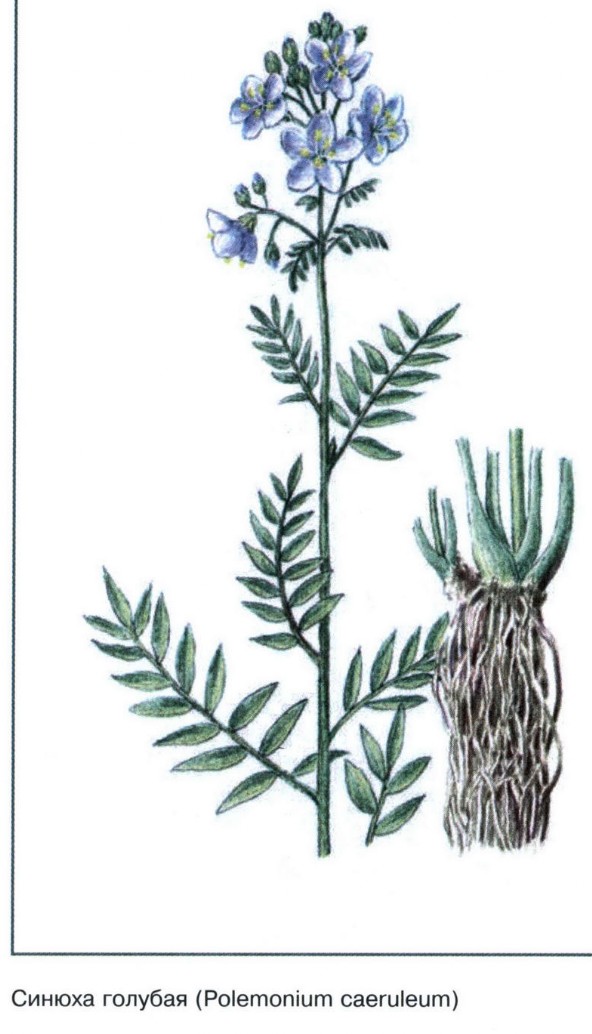 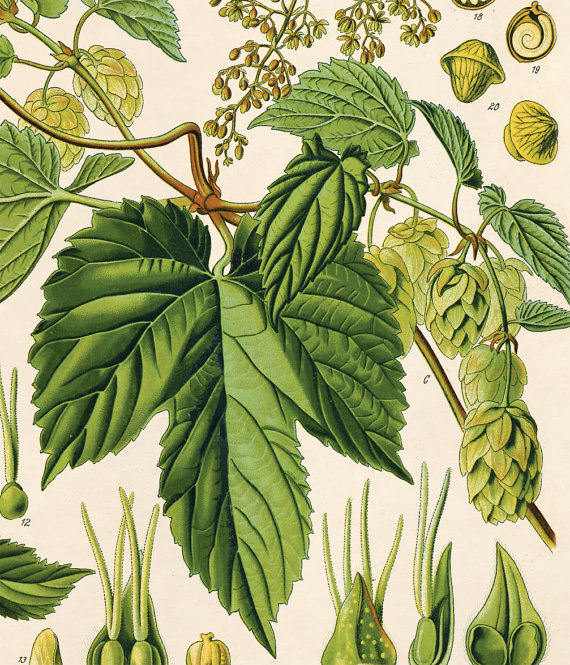 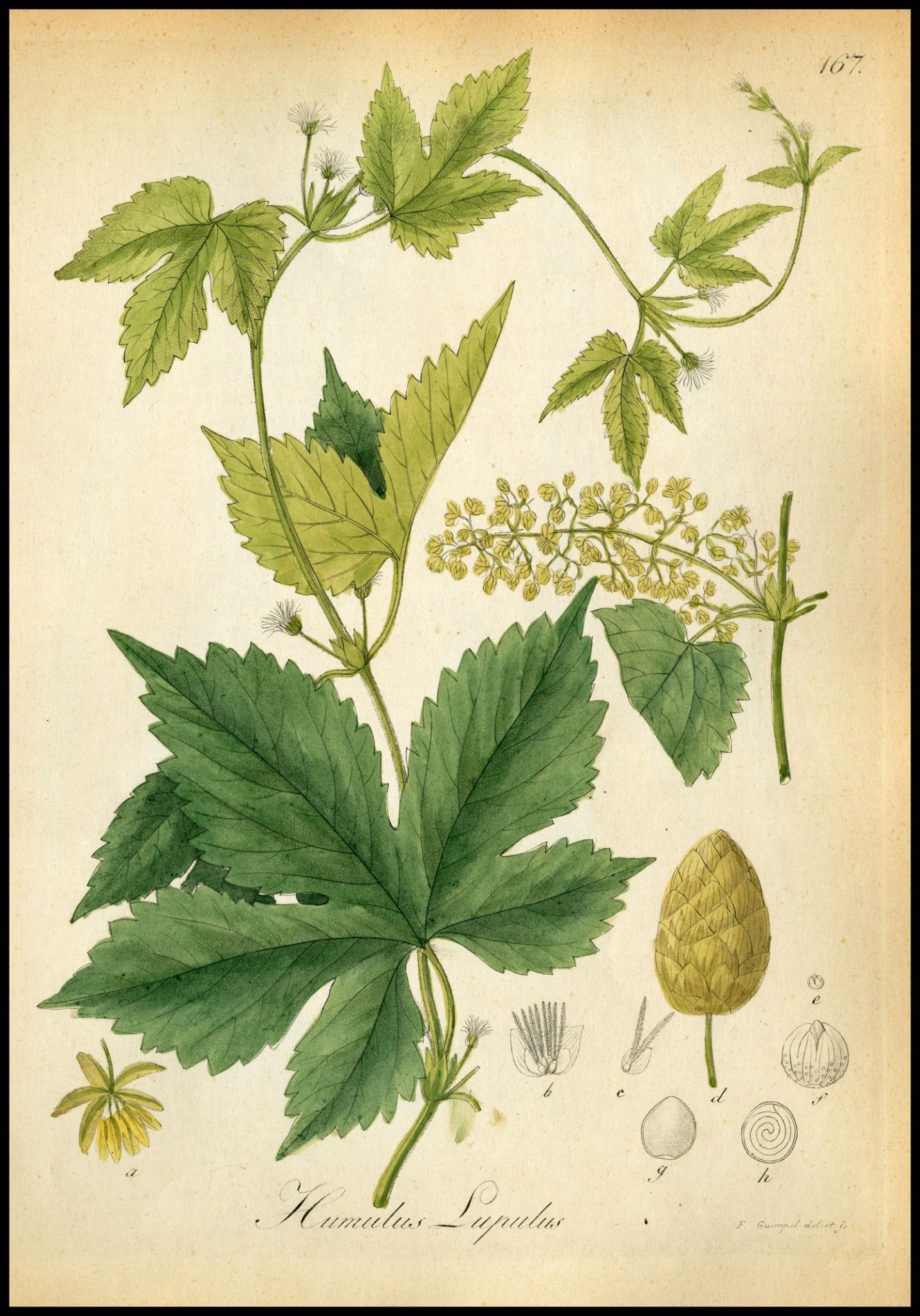 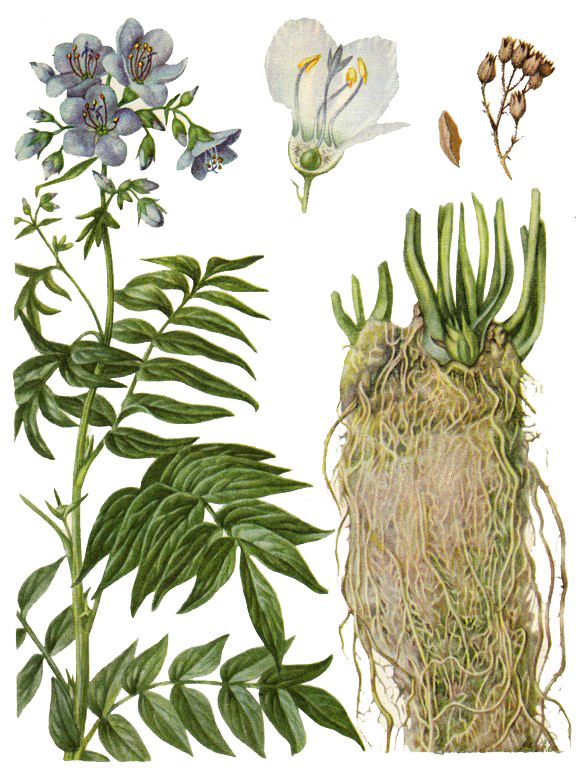 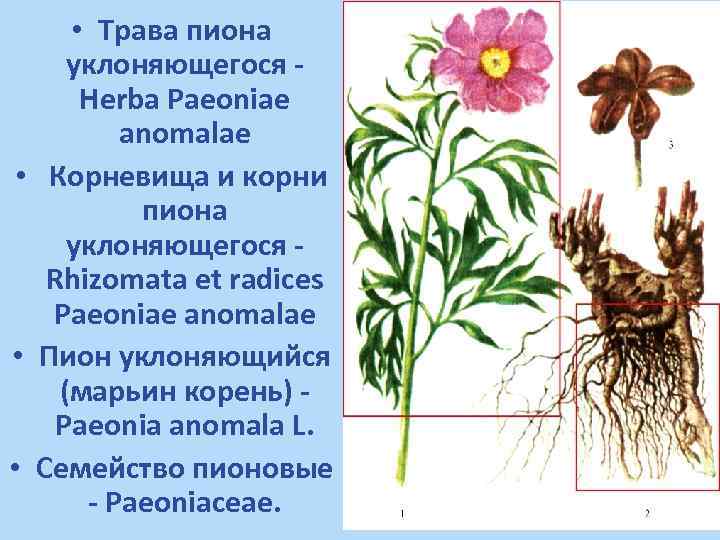 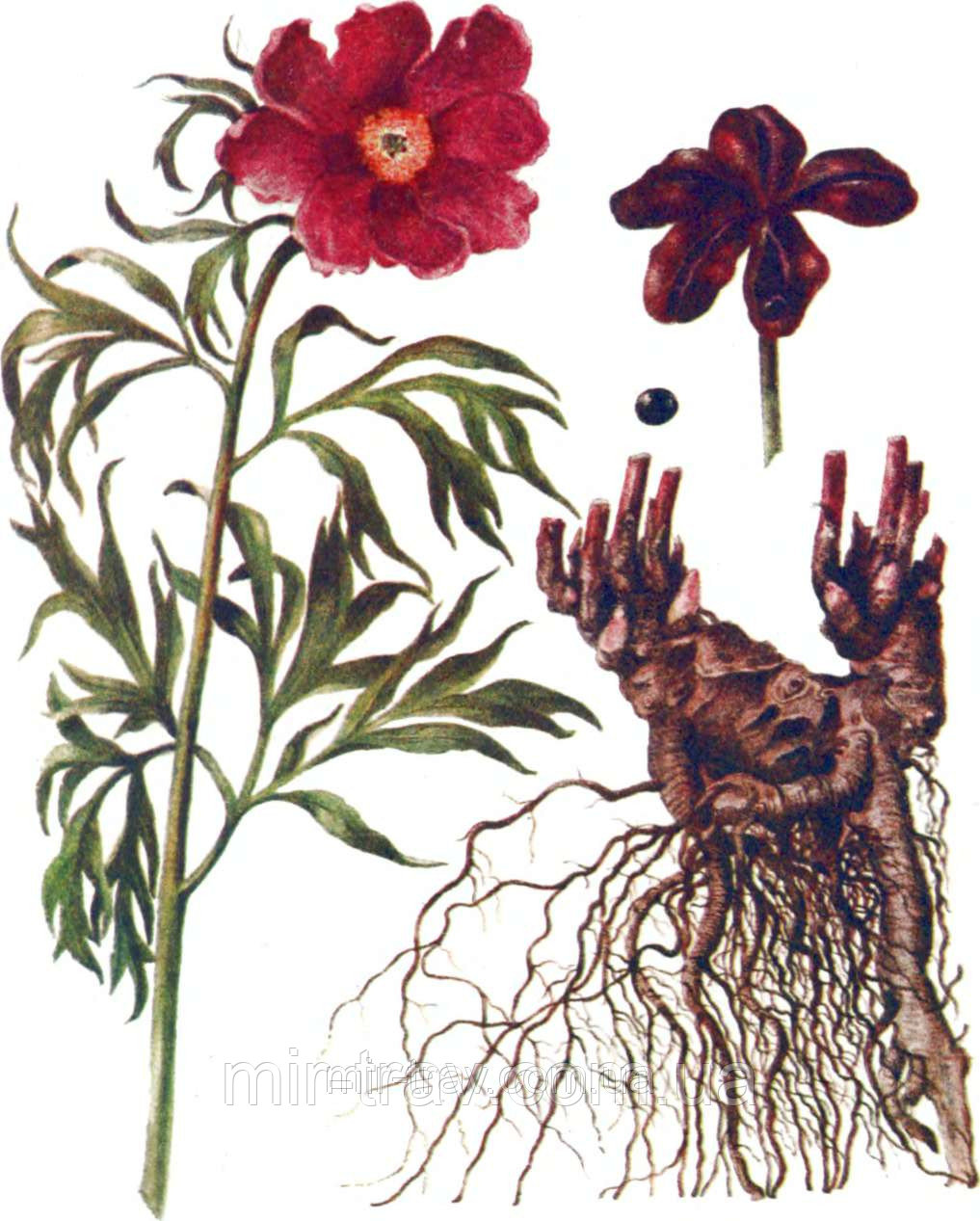 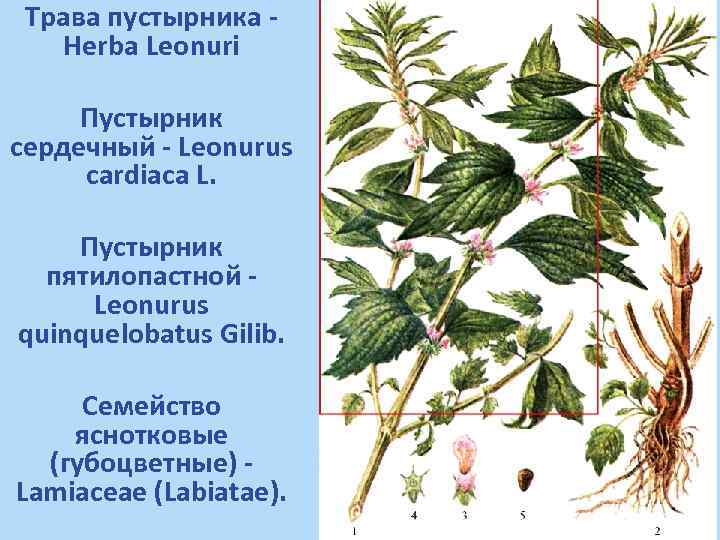 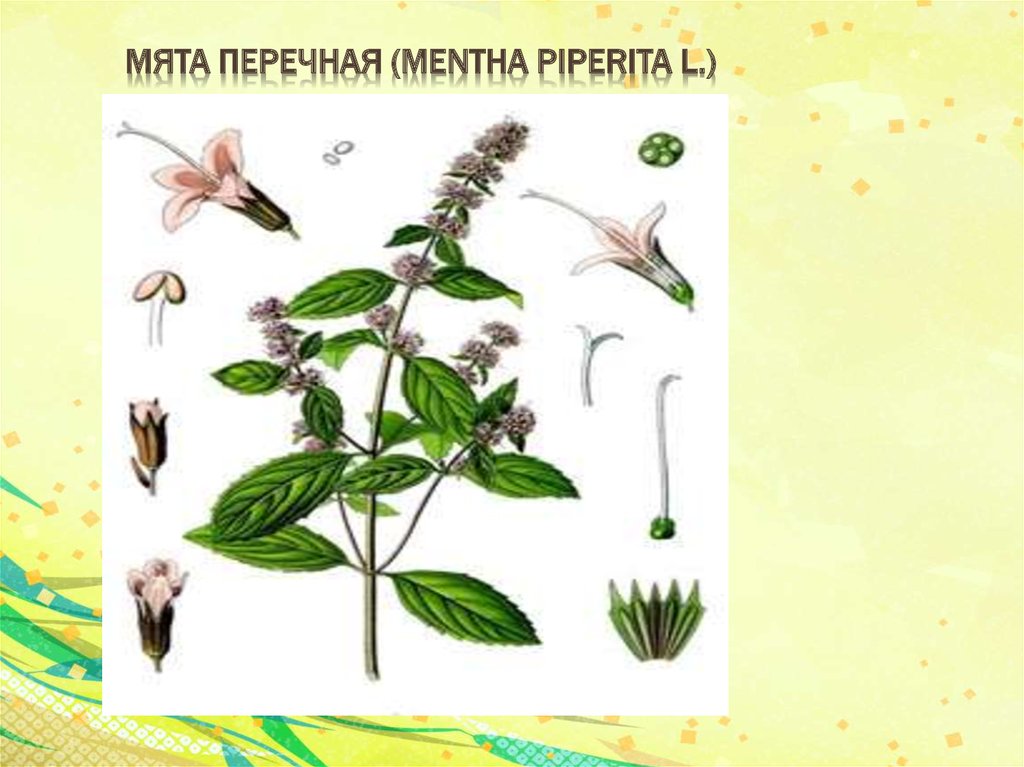 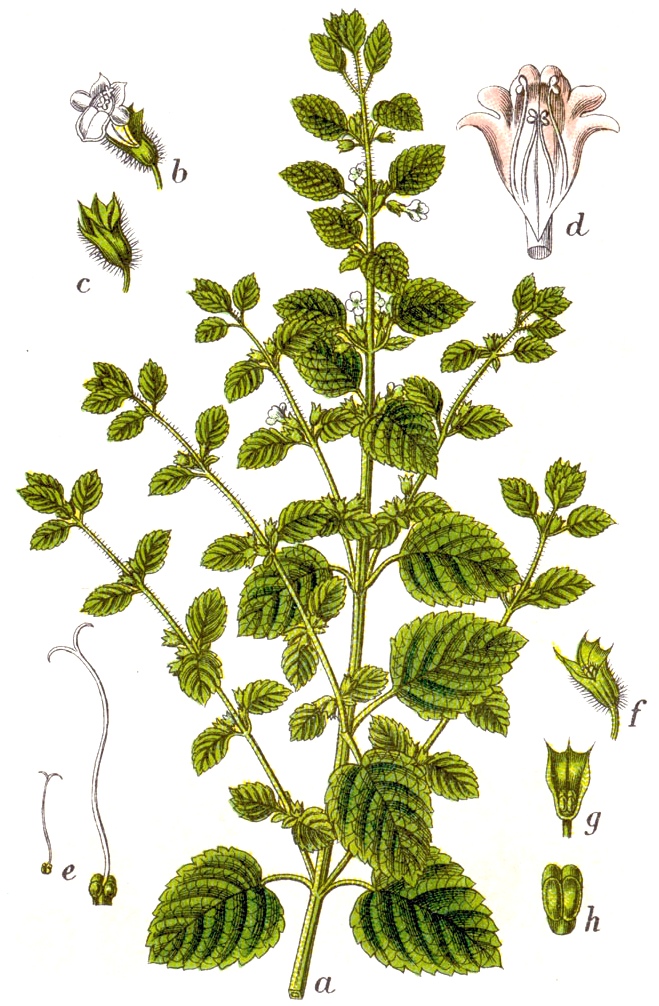 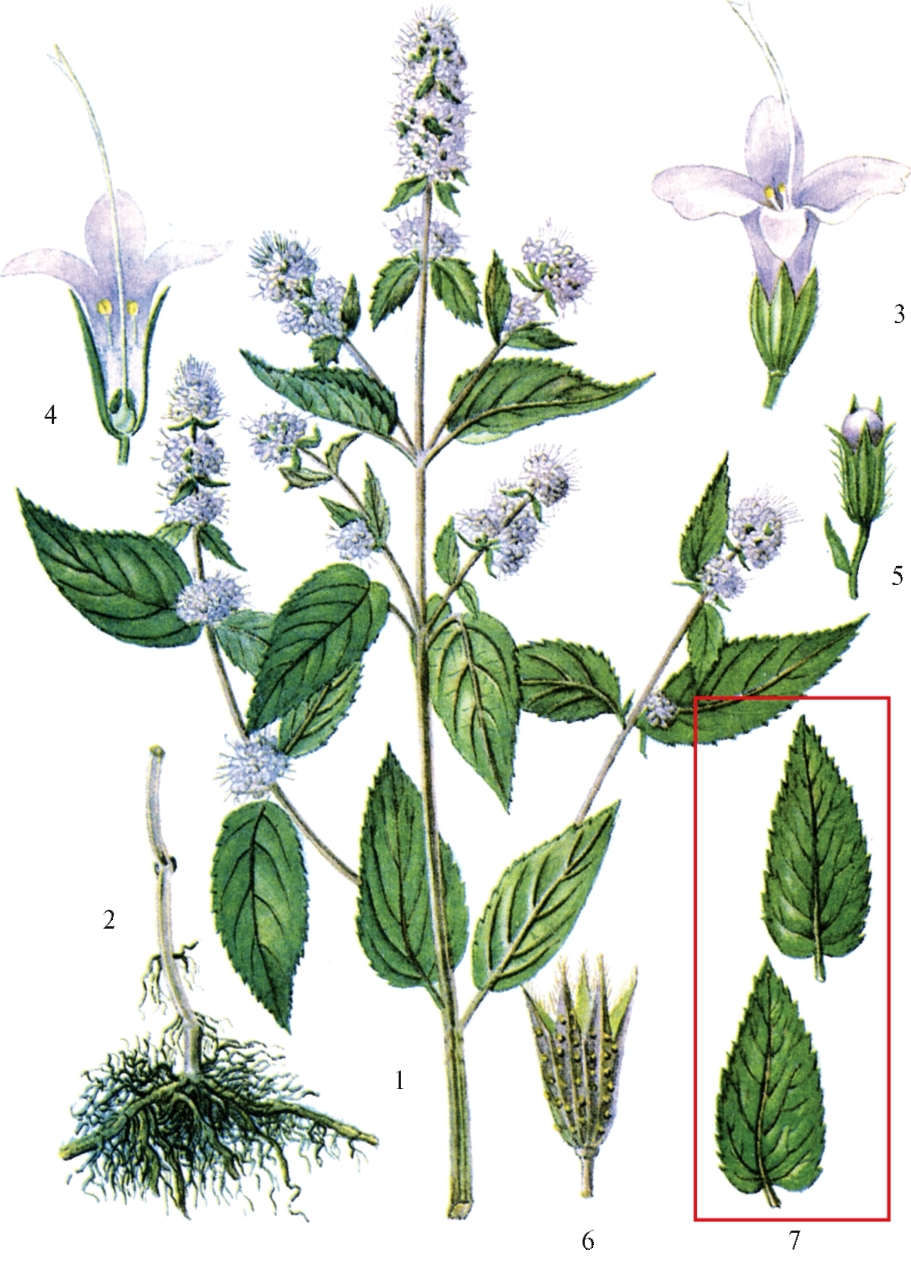 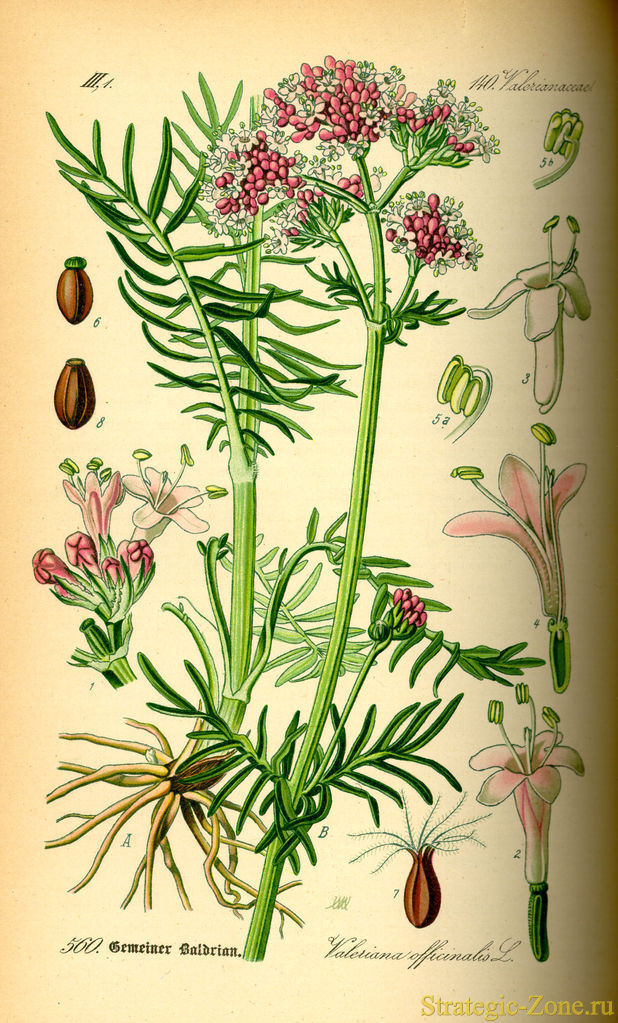 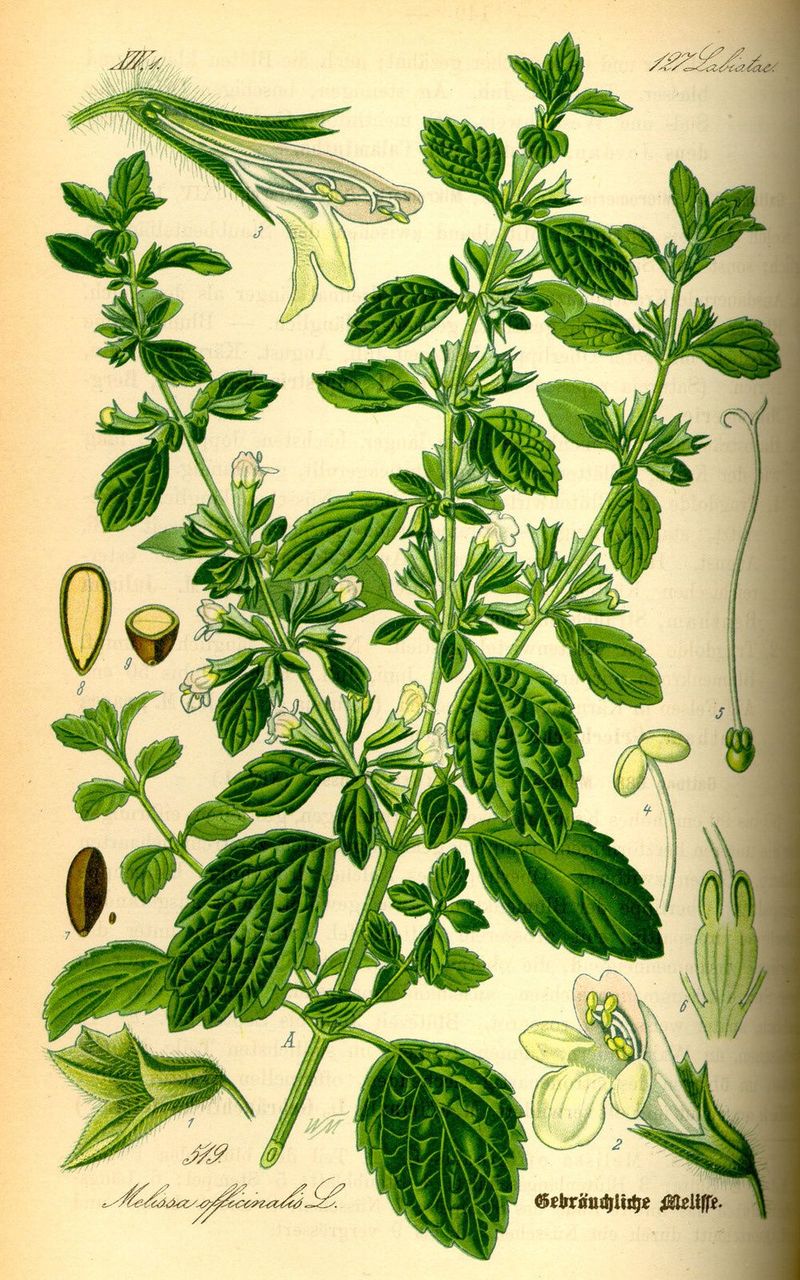 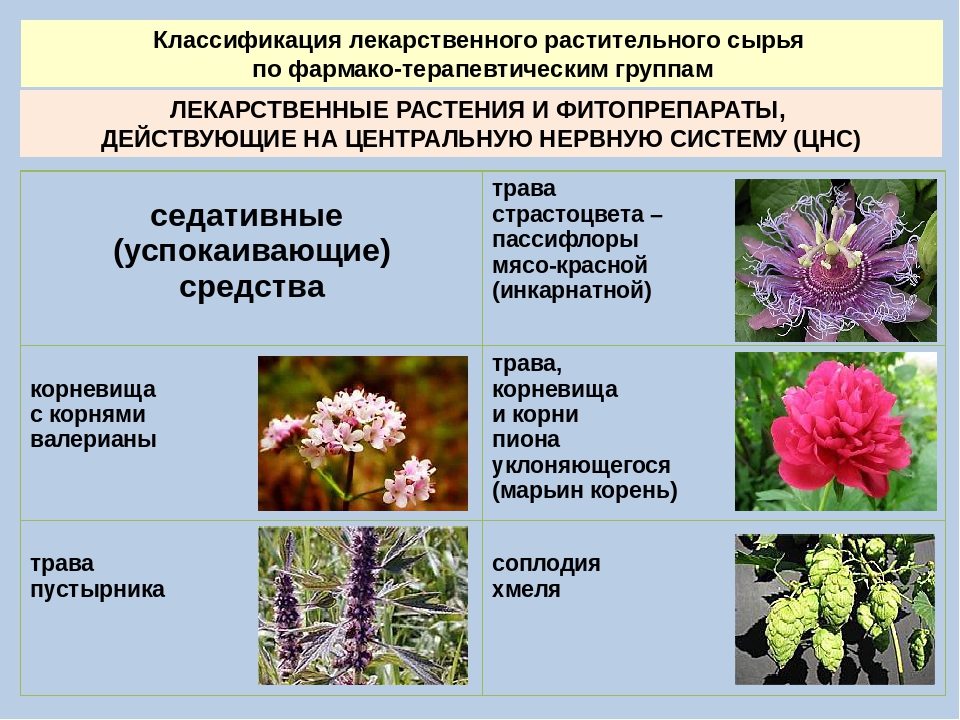 